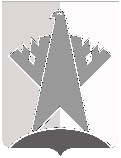 ДУМА СУРГУТСКОГО РАЙОНАХАНТЫ-МАНСИЙСКОГО АВТОНОМНОГО ОКРУГА – ЮГРЫРЕШЕНИЕ16 февраля 2024 года							                                        № 640-нпаг. СургутДума Сургутского района решила:1. Внести в решение Думы Сургутского района от 01 апреля 2015 года 
№ 672-нпа «О порядке заключения Соглашений о передаче осуществления части полномочий по решению вопросов местного значения» следующие изменения: 1) в пункте 24 раздела 3 приложения к решению слова «, осуществляющим общее руководство деятельностью юридического комитета администрации района» исключить;2) в первом предложении пункта 5 раздела 5 приложения к решению слова «, осуществляющего общее руководство деятельностью юридического комитета администрации района» исключить.2. Решение вступает в силу после его официального опубликования (обнародования).О внесении изменений в решение Думы Сургутского района от 01 апреля 2015 года № 672-нпа «О порядке заключения Соглашений о передаче осуществления части полномочий по решению вопросов местного значения»Председатель ДумыСургутского районаВ.А. Полторацкий16 февраля 2024 годаГлава Сургутского районаА.А. Трубецкой16 февраля 2024 года